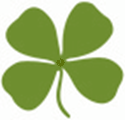 Anmeldung und Information zur Sommerbetreuung 2019Dauer der Sommerbetreuung:  8. – 26. Juli 2019 und 26. August – 6. September 2019Betreuungspersonen: Zwei Betreuerinnen pro Sommerbetreuungsgruppe Öffnungszeiten: Mo – Fr, 7:30 – 17:00 UhrOrt: VS FinkensteinTarife Sommerbetreuung 2019 [EUR]:Anmeldungen von 2 bis 5 Tagen sind möglich. Wochenweise Anmeldungen sind nicht möglich.Das Mittagessen ist im Preis inkludiert. Jause bringen die Kinder bitte selber mit.Weitere Rahmenbedingungen:Die Sommerbetreuung kommt ab 15 Fünftagesanmeldungen zustande.Die Anmeldungen müssen bis zum 6. März 2019 in einer Kleeblatt-Betreuungseinrichtung eingelangt sein.Die Betreuungskosten (Gesamtkosten) sind nach Abgabe der Anmeldung umgehend zu überweisen.Nach Einlangen aller Anmeldungen und Überweisung der Betreuungskosten wird mitgeteilt, ob die Sommerbetreuung zustande kommt.Im Falle des Nichtzustandekommens werden die überwiesenen Betreuungskosten rücküberwiesen.Für oben genannte Punkte bitten wir aus Kosten- und Planungsgründen um Verständnis.Sommerbetreuung-Anmeldung 2019Ich melde mein Kind ________________________________________________________________________________zur Sommerbetreuung im Zeitraum vonund akzeptiere die oben genannten Konditionen.Telefonnummer des/der Erziehungsberechtigten: ________________________________________________________„Kinderbetreuung KLEEBLATT GmbH“Firmensitz: Peter-Rosegger-Weg 1 9585 Gödersdorf   Kontakt: Tel.: 0680 304 3946 ǀ office@kinderbetreuung-kleeblatt.atwww.kinderbetreuung-kleeblatt.at8. - 26. Juli 20198. - 26. Juli 201926. Aug. – 6. Sept. 201926. Aug. – 6. Sept. 2019GanztagsKosten gesamtdavon Verpflegungs- und betriebliche Kosten (v.a. Ausflüge)Kosten gesamtdavon Verpflegungs- und betriebliche Kosten (v.a. Ausflüge)5 x/Woche230,00125,00155,0085,004 x/Woche184,00100,00124,0068,003 x/Woche138,0075,0093,0051,002 x/Woche92,0050,0062,0034,008. Juli – 26. Juli 201926. August – 6. September 2019für folgende Wochentage verbindlich an  MO  DI  MI  DO  FR für folgende Wochentage verbindlich an  MO  DI  MI  DO  FR 